Jahresplanung mit Zusatzteil BASISverwendete Werke:Deutschstunde 1. Lehrplan 2023. Sprachbuch (Angaben ohne Buchstaben davor beziehen sich auf das Sprachbuch)Deutschstunde 1. Lehrplan 2023. Zusatzteil BASIS (ZTB) Deutschstunde 1. Lehrplan 2023. Lesefit (L)SchulWörterBuch Sehr geehrte Frau Kollegin, sehr geehrter Herr Kollege! Diese Jahresplanung ist ein Vorschlag für eine buchbasierte Jahresplanung und soll Ihnen als Orientierungshilfe dienen. Die Planung geht von 43 Schulwochen im Schuljahr aus und soll und kann aufgrund von individuellen Bedürfnissen, Lernvoraussetzungen, klasseninternen oder schulstandortbezogenen Schwerpunkten, die für die Jahresplanung von Bedeutung sind, ergänzt bzw. adaptiert werden. Projektwochen, Lehrausgänge, Termine etc. können und sollen in diese Jahresplanung integriert werden. Die Grundlage für diese Jahresplanung ist der neue Lehrplan für das Fach Deutsch, gültig ab dem Schuljahr 2023/24. Wie die vom Lehrplan geforderten  übergreifenden Themen in der Deutschstunde 1 umgesetzt sind, ist für das Sprachbuch in Schwerpunkten in dieser Jahresplanung ausgewiesenDie grobe Zeitplanung über das Schuljahr auf einen Blick:Hinweis: Die Abschnittsangaben ohne Buchstaben davor stammen aus dem Sprachbuch.ZeitraumSprechen und HörenTexte und SchreibenSprachbetrachtung und SprachbewusstseinRechtschreibung und LesenVorschläge für Schularbeiten:September(1 – 2 Wochen)Grüß dich, hallo! Einander kennenlernenArbeiten mit dem Buch, organisatorische Rahmenbedingungen Grüß dich, hallo! Einander kennenlernenArbeiten mit dem Buch, organisatorische Rahmenbedingungen Grüß dich, hallo! Einander kennenlernenArbeiten mit dem Buch, organisatorische Rahmenbedingungen Grüß dich, hallo! Einander kennenlernenArbeiten mit dem Buch, organisatorische Rahmenbedingungen Grüß dich, hallo! Einander kennenlernenArbeiten mit dem Buch, organisatorische Rahmenbedingungen Ende September bis Mitte
 NovemberIch und du – Unsere Gemeinschaft Gesucht? – Gefunden! – BeschreibenWörter und ihre Bausteine – WortbildungAuf den Spuren der Schrift – Alphabet und Wörterbuch1. Schularbeit: Gegenstands- und oder PersonenbeschreibungMitte November bis Ende JännerSo viel zu lesen! – Lese-Vorlieben und BuchvorstellungSo viel zu erzählen! – ErzählenSo viele Wörter! – WortartenSo viel zu finden im Internet! – Großschreibung, das/dass2. Schularbeit: Bildgeschichte oder ErlebniserzählungFebruar bis Mitte AprilHandy, Internet und Co. – Wie wir Medien nutzenFreundliche Grüße – Sich schriftlich mitteilenSatzbaustelle – Satzarten und SatzgliederRabe, Wal und Co. – Lang gesprochene Vokale3. Schularbeit: Briefe, E-Mails oder Nachrichten mit Informations- und ArgumentationscharakterMitte April bis Anfang JuliDer Ton macht die Musik – Sprache hörbar machenEs war einmal … - MärchenUnsere Umwelt und wir – ZeitformenPizza, Brokkoli und Co. – Doppelkonsonanten4. Schularbeit: MärchenZeitrahmen:Sprechen undHörenTexte und SchreibenSprachbewusstseinRechtschreibung undLesenVorschläge für erweitertes und ergänzendes Lesetraining, Projekte oder Schwerpunkte:Grüß dich, hallo! Einander kennenlernenGrüß dich, hallo! Einander kennenlernenGrüß dich, hallo! Einander kennenlernenGrüß dich, hallo! Einander kennenlernen1.-2. SchulwocheWillkommen an deiner neuen Schule: Wünsche, Fragen und GedankenDeine und meine VorliebenSpiele zum KennenlernenZTB – Meine neue SchuleWillkommen an deiner neuen Schule: Wünsche, Fragen und GedankenDeine und meine VorliebenSpiele zum KennenlernenZTB – Meine neue SchuleWillkommen an deiner neuen Schule: Wünsche, Fragen und GedankenDeine und meine VorliebenSpiele zum KennenlernenZTB – Meine neue SchuleWillkommen an deiner neuen Schule: Wünsche, Fragen und GedankenDeine und meine VorliebenSpiele zum KennenlernenZTB – Meine neue SchuleL: Auf dem Weg zum Leseprofi L: Die eigene Lesekompetenz testenL: Lesetest 1IDEEN ZUM SCHULANFANG: Gestaltung der Klasse Kennenlernspiele Regeln für die KlassengemeinschaftSCHWERPUNKTE:  Wöchentliche Trainingsmethoden der Wortschatzlisten des Buches einführen. Zugänge schaffen: auf digi4school.at, 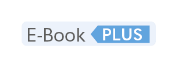 VERITAS-Mediathek-App, Online-Gratismaterial, interaktive ÜbungenSich verständigenBeschreibenWortbildungAlphabet und Wörterbuch/Leseplan3.-5. SchulwocheIch und du – Unsere GemeinschaftSo lebe ich – so lebst du!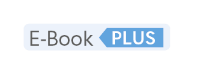  Interkulturelle     BildungWas für eine Klassengemeinschaft wichtig ist 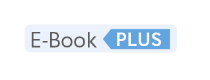  Politische BildungZTB: So lebe ich – so lebst du!Gesucht? – Gefunden!Such- und Verkaufsanzeigen gestaltenIn drei Schritten zur fertigen Gegenstandsbeschreibung (Checkliste Gegenstandsbeschreibung/Such- oder Verkaufsanzeigen) 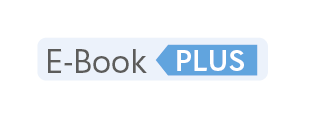 ZTB: Eine Suchanzeige gestaltenWörter und ihre BausteineDie Laute – Bausteine der SpracheBuchstabenZTB: Laute und BuchstabenZTB: WortbildungAuf den Spuren der SchriftDas Räuber-ABCZTB: ABC-ReimSCHWERPUNKT: Handhabung und Arbeits-      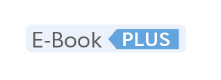                     weiseEinführung in TextverarbeitungsprogrammeTexte digital bearbeiten und gestaltenL: Rhythmisches Lesen L: Eine Gegenstandsbeschreibung verstehen6.-8.SchulwocheMit anderen Kontakt aufnehmenVom Umgang miteinander Entrepreneurship                Education / Medien-     bildungZTB: Mit anderen Kontakt aufnehmenBeobachtungsgabe gefragtNützliche Wörter für PersonenbeschreibungenZTB: Nützliche Wörter für PersonenbeschreibungenVon der Silbe zum WortWörter und ihre BedeutungDie ZusammensetzungDas Grundwort und das BestimmungswortZTB: Die ZusammensetzungZTB: Vorsilben und NachsilbenDie Geschichte der SchriftLesen nach PlanDen Leseplan anwendenZTB: Den Leseplan anwendenL: Vorausschauendes LesenL: Gutes Vorlesen will geübt seinL: Eine Personenbeschreibung verstehenL: Vögel – drei verschiedene TexteL: Bunter Gedichte-Mix9.-10. SchulwocheDeine Stärken – das bringst du in die Gemeinschaft einDeine und meine Eigenschaften Bildungs-, Berufs-      und Lebensorien-      tierungZielsicher! ZTB: Deine und meine EigenschaftenZTB: Zielsicher!Eine Personenbeschreibung verfassen Wie Personen in Büchern beschrieben werdenZielsicher!ZTB: Eine Personenbeschreibung ordnenZTB: Eine Personenbeschreibung verfassenZTB: Wie Personen in Büchern beschrieben werdenZTB: Zielsicher 1 und 2Vorsilben und NachsilbenDie AbleitungZusammensetzung oder Ableitung? Zielsicher!ZTB: Ableitung – Nomen aus Verben bildenZTB: Zielsicher!Das Wörterbuch Alphabetische Ordnung ist wichtig! Zielsicher! ZTB: Alphabetische Ordnung ist wichtig 1ZTB: Alphabetische Ordnung ist wichtig 2ZTB: Zielsicher!L: Der Melodiebogen beim LesenL: Texte mit Hindernissen lesenL: Einen Sachtext mithilfe des Leseplans lesenL: Brenzlige Situation im KlassenzimmerL: Ohne Reim gehen wir nicht heim!Lese-Vorlieben und BuchvorstellungenErzählenWortartenGroßschreibung, das/dass11.-14. SchulwocheSo viel zu lesen!Das passende BuchEine Buchvorstellung vorbereitenZTB: Das passende BuchSo viel zu erzählen!Nach Bildern erzählen!Eine Bildgeschichte lesenMit zehn Tipps zur guten Bildgeschichte  Entrepreneurship     EducationZTB: Nach Bildern erzählenZTB: Eine Bildgeschichte untersuchenSo viele Wörter!Nomen erkennen und einteilenNomen und ihre ArtikelNomen: Singular und PluralNomen und ihre Fälle ZTB: Nomen erkennen und einteilenZTB: Nomen und ihre ArtikelZTB: Nomen: Singular und PluralZTB: Nomen und ihre FälleSo viel zu finden im Internet!Mit dem Leseplan Informationen erfassen  MedienbildungZTB: Mit dem Leseplan Informationen erfassenPROJEKTIDEE:  Bücher-BuffetPROJEKTIDEE: „Geschichten zu Gegenständen erzählen“L: Fabeln in GeheimschriftenL: Oh du Fröhliche15.-18. SchulwocheDein Buch erfolgreich präsentieren Buch und Film  MedienbildungZTB: Eine Buchvorstellung vorbereitenDirekte Reden beleben eine Geschichte Von einem Erlebnis erzählenSo verschieden können Erzählanfänge seinErzählungen spannend und interessant gestaltenZTB: Eine Bildgeschichte bearbeitenZTB: Die direkte Rede übenAdjektiveSteigerung von Adjektiven Verben: Infinitiv und PersonalformDie Stammformen des VerbsZTB: Adjektive, Steigerung von AdjektivenZTB: Verben: Infinitiv und Personalformen, Die Stammformen des VerbsDie Großschreibung von Nomen und am Anfang von TextenDer Artikel als Signal für die GroßschreibungDie dass-SchreibungZTB: Übungen zur Großschreibung, Der Artikel als Signal für die Großschreibung L: Blitzlesen: Das Lexikon der schwierigen WörterL: Eine Erlebniserzählung verstehen und bearbeitenL: Die außergewöhnlichen Fälle der Florentine Blix19.-21. SchulwocheBekannte Bücher kennenlernenJugendbücher kennenlernenZielsicher!  MedienbildungZTB: Jugendbücher kennenlernenZTB: Ein Hörbuch kennenlernenZTB: Zielsicher!Eine spannende Erzählung schreibenMit treffenden Ausdrücken erzählen Checkliste: Erzählen Zielsicher! ZTB: Übungen zur ErlebniserzählungZTB: Eine Erlebniserzählung nach Vorgaben schreiben, Mit treffenden Ausdrücken erzählenZTB: Zielsicher!Präpositionen 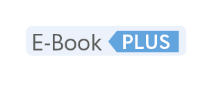 PronomenZielsicher! ZTB: PräpositionenZTB: PronomenZTB: Zielsicher!Die das-Schreibung Zielsicher! ZTB: Die das(s)-Schreibung trainierenZTB: Zielsicher!L: Lesetest 2L: Jonny Ameise L: Jonny ist andersL: Diagnose: Brummps!Wie wir Medien nutzenSich schriftlich mitteilenSatzarten und SatzgliederLang gesprochene Vokale22.-25. SchulwocheHandy, Internet und Co.Das Handy: Daumen hoch – oder?Die Gefahren der Handynutzung Ein Leben ohne Handy – niemals!  Politische Bildung MedienbildungZTB: Das Handy – viele Meinungen dazuZTB: Die Gefahren der HandynutzungFreundliche GrüßeEine Handynachricht schreibenEinen Briefumschlag beschriftenBriefe, E-Mails und Handynachrichten schreibenMitteilungen (Brief und E-Mail), Checkliste (Brief und E-Mail) MedienbildungZTB: Einen Briefumschlag beschriftenZTB: Einen Brief schreiben, Anrede und BegrüßungSatzbaustelleDie SatzartenSätze bestehen aus SatzgliedernDas PrädikatZTB: Die SatzartenZTB: Sätze bestehen aus SatzgliedernRabe, Wal und Co.Tiernamen mit lang gesprochenen VokalenZoo und andere Wörter mit Doppel-Vokalen Schaf und andere Wörter ohne DehnungszeichenZTB: Tiernamen mit lang gesprochenem VokalZTB: Wörter mit lang gesprochenen VokalenPROJEKTIDEE: BrieffreundeFotoreportage: Mein SchulwegL: Gedichte vergleichenL: GlückwunschkarteL: Teenager und ihre Sorgen26. – 28.SchulwocheSoziale MedienSoziale Medien: viele Vorteile, aber … Informatische     BildungZTB: Soziale MedienAnrede und Begrüßung, Höflichkeitsform Wann Handynachricht, wann Brief, wann E-Mail Ein E-Mail schreiben MedienbildungZTB: HöflichkeitsformZTB: Wann Handynachricht, wann Brief, wann E-Mail?ZTB: Ein E-Mail schreibenDas SubjektDie Übereinstimmung von Subjekt und PrädikatDas Objekt ZTB: Prädikat und SubjektZTB: Das ObjektDas Wörterbuch – viele Informationen zu einem WortPech am Dienstag – Wörter mit ieWas haben Reh, Floh und Hahn gemeinsam?  MedienbildungZTB: Noch mehr Wörter mit lang gesprochenen VokalenZTB: Wörter mit ieL: Lesetest 3L: Ungleiche Paare findenL: E-Mail von Paul BöhnchenL: Drei Detektive auf wichtiger Mission29. – 32. SchulwocheTV, Videostreaming & Co.Zielsicher! Entrepreneurship       Education Informatische    BildungZTB: Zielsicher!Gute Gründe findenAndere überzeugenFür ein Anliegen eintreten Zielsicher!  Politische BildungZTB: Gute Gründe findenZTB: Zielsicher!Das AdverbialSatzbaupläne Zielsicher! ZTB: Das AdverbialZTB: SatzbaupläneZTB: Zielsicher!Lesen mit Strategie: Der KolkrabeInformationen finden und Quellen angebenZielsicher!  MedienbildungZTB: Lesen mit Strategie – Der KolkrabeZTB: Zielsicher!L: Ganz genau schauenL: Die Konzentration verbessernL: Ein richtiger BubL: Lügen über LügenSprache hörbar machenMärchenZeitformenDoppelkonsonanten33.-35.SchulwocheDer Ton macht die MusikEin Gedicht zum Leben erweckenEine Stimme – verschiedene RollenZTB: Sprech-Spaß mit ZungenbrechernEs war einmal …RumpelstilzchenTypisch Märchen!Märchen-WissenDie Märchensprache Zaubersprüche in MärchenAdjektive beleben MärchenCheckliste: Märchen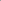 ZTB: Typisch Märchen!ZTB: Märchenhaft gut formulierenZTB: Adjektive beleben MärchenZTB: Ein Märchen schreibenUnsere Umwelt und wirJetzt etwas für die Umwelt tun – das PräsensSo verwendest du das PräsensKein Plastik für den WalUnsere Projektwoche – das Präteritum  Umweltbildung für nach-    haltige EntwicklungZTB: Das Präsens: Die Formen übenZTB: So verwendest du das PräsensZTB: Das PräteritumPizza, Brokkoli und Co.Lebensmittel mit DoppelkonsonantenDoppelkonsonanten-Gedicht GesundheitsförderungZTB: Doppelt hält besser!ZTB: DoppelkonsonantenL: Das Einprägen von Wörtern übenL: Genaues Lesen übenL: Eine Welt voll PlastikL: Wer hätte das gedacht?L: Der Fisch mit dem goldenen BartL: Warrior Cats36.-39.SchulwocheGutes Erzählen ist, wenn …Wie bitte? Wos host gsogt?Mit jedem redest du anders  Interkulturelle        Bildung Bildungs-, Berufs-       und Lebensorien-     tierungZTB: Mit jedem redest du andersEin Märchen zu einem Bild planenMärchen-LottoEin Märchen überarbeitenEine Märchenfortsetzung schreibenZTB: Die richtige Zeitform im MärchenZTB: Fragen zu einem Märchen beantwortenUnsere Umwelt-Challenge – das PerfektWas war vorher? – das PlusquamperfektUmwelttipps – das Futur I  Umweltbildung für nach-     haltige EntwicklungZTB: Das PerfektZTB: Das PlusquamperfektZTB: Das Futur ILeo oder Jennifer? – einen Buchausschnitt kennenlernen SexualpädagogikLebensmittel sind wertvollDer Jammer der Giraffe – Doppelkonsonanten üben  Umweltbildung für     nachhaltige EntwicklungZTB: Wörter mit ssPROJEKTIDEE: TaschengeschichteL: Fantasievolle und schwierige Wörter übenL: Wie geht’s weiter?L: Auf frischer Tat ertapptL: Fauler ZauberL: Alles durcheinanderL: Kann man das Dichten erlernen?40.-43. SchulwocheZielsicher!ZTB: Zielsicher!ZielsicherZTB: Märchenhaftes von Walt DisneyZTB: Zielsicher!Wir sparen Energie!Zielsicher! Wirtschafts- und Ver-     braucher/innenbildungZTB: Ferien und Freizeit – ZeitenmixZTB: ZielsicherPizza macht Flecken …Zielsicher!  Umweltbildung für      nachhaltige EntwicklungZTB: Wörter mit ck und tzZTB: Zielsicher!L: Zerstückelte WitzeL: In welchem Haus wohnt Katze Funny?